Tiger Times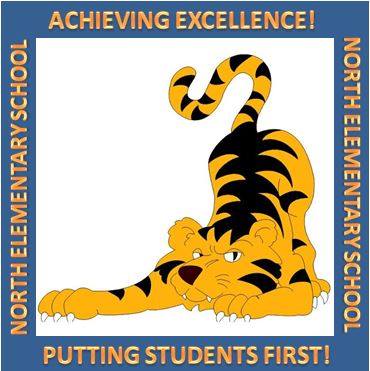 3000 NW 10th Terrace, Okeechobee FL 34972T: (863)462-5100 Website: nes.okee.k12.fl.us  Facebook: @NESTigers  Order Your NES Yearbook Advertisement Now!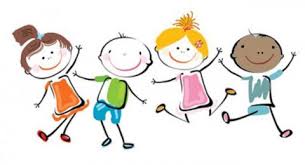 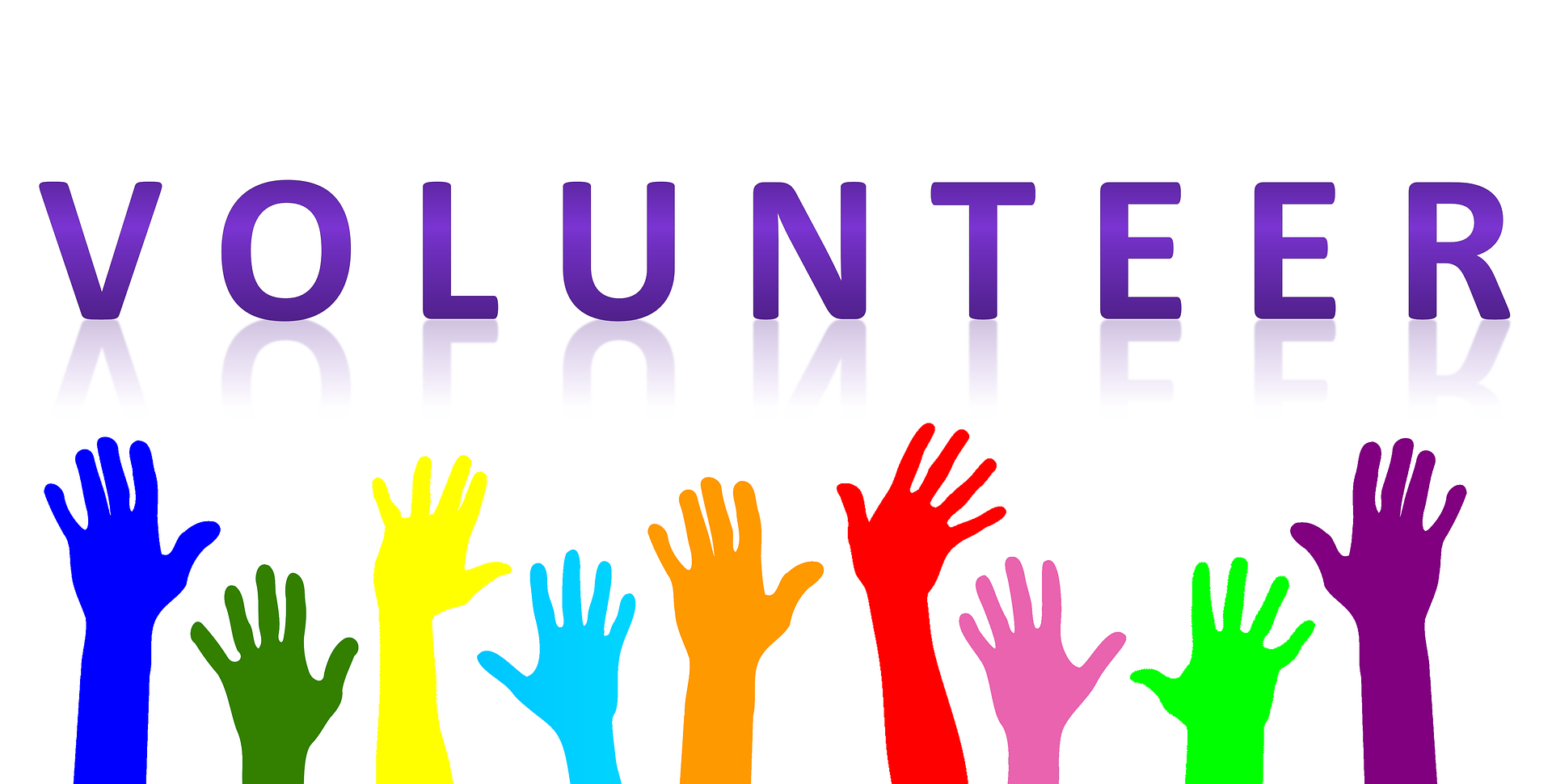 You can still place orders for your very own page in our 2018-19 yearbook!  The deadline has been extended to March 8, 2019.  There are different size options available, including full page, half page, and quarter of a page. You may send the yearbook order form with your child, or you can email it to Chelsea Fraser at Chelsea.Fraser@okee.k12.fl.us 
No physical photographs will be accepted. Please make checks out to NES. Okeechobee County School District NON-DISCRIMINATION NOTICEThe School District of Okeechobee County has adopted Board Policy 6.43, Unlawful Discrimination Prohibited.  No person shall, on the basis of race, color, religion, gender, pregnancy, age, national or ethnic origin, genetic information, political beliefs, marital status, sexual orientation, gender identity, disability, if otherwise qualified, social and family background or on the basis of the use of a language other than English by Limited English Proficiency (LEP) students, be excluded from participation in, be denied the benefits of, or be subjected to discrimination under any education program or activity, or in any employment conditions or practices conducted by this School District, except as provided by law.The School District of Okeechobee County shall comply with all federal and state laws which include the Title II of the Americans with Disabilities Act of 1990, as amended by the ADA Amendments Act of 2008 (ADAAA), Title IX, Section 504, Florida Education Equity Act, Age Discrimination in Employment Act (ADEA), Genetic Information Non-Discrimination Act of 2008 (GINA), and the Boy Scouts of America Equal Access Act.Any employee, student, applicant for admissions, or applicant for employment who believes he/she has been discriminated against or has been harassed by another employee, student, or third party is encouraged to use the Equity Plan Grievance Procedure for filing complaints.  Complaints may be filed with the principal or immediate supervisor, District Equity Coordinator/Director of Human Resources or the Superintendent.Director of Human ResourcesTitle II, Title IX and the Florida Education Equity Act Complaints and ADA/Section 504 Complaints700 SW 2nd Avenue, Okeechobee, FL 34974(863) 462-5000 Ext. 267North Elementary SchoolCharacter Trait of the Month: PerseveranceDear NES Families,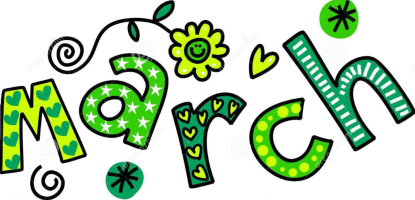 As we are wrapping up the third grading period, I would like to take a moment to thank all of our students, staff, and families for all the hard work with our students both at school as well as at home! We are pleased to announce that our students have made excellent gains on their iReady assessments, and more and more students are already demonstrating grade level proficiency on their assessments.In 3rd grade reading, 73% of students demonstrated proficiency on their 2nd diagnostic assessment  (6% increase from Fall). In 4th grade reading, 61% of students demonstrated proficiency on their 2nd diagnostic assessment  (4% increase from Fall). In 5th grade reading, 55% of students demonstrated proficiency on their 2nd diagnostic assessment  (7% increase from Fall).In 3rd grade math, 77% of students demonstrated proficiency on their 2nd diagnostic assessment  (2% increase from Fall). In 4th grade math, 77% of students demonstrated proficiency on their 2nd diagnostic assessment  (4% increase from Fall). And finally, in 5th grade math, 67% of students demonstrated proficiency on their 2nd diagnostic assessment  (6% increase from Fall). While kindergarten -2nd grade students do not participate in state assessments, we would like to recognize their great work and success on the assessments as well! We would not see the progress that we currently see in 3-5 grades if it was not for the solid foundation laid in primary grade levels where students acquire the foundational skills. Way to go NES!School SafetyIn February, NES Crime Watch Club conducted a Safe Schools poster contest. Many students participated in the contest and turned in posters that address ways to be safe at school – including hallways safety, playground safety, etc. All posters are displayed in our front hallway. Please take a moment to look at our students’ work when visiting our campus! Additionally, to comply with the safety regulations from the state and to ensure that our students and staff are well versed when it comes to school safety, NES will be conducting monthly lock-down drills. These are routine drills just like fire drills. All visitors on the campus are expected to follow our lock-down procedures. 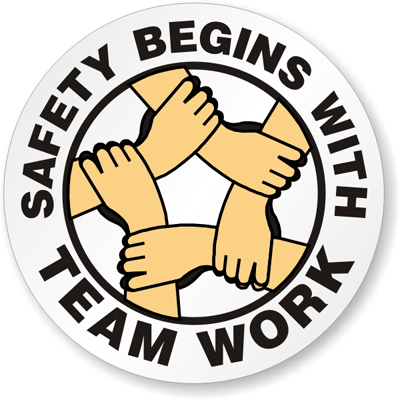 Thank you everyone for helping us with keeping our campus safe!